§14501.  DefinitionsAs used in this subchapter, unless the context otherwise indicates, the following terms have the following meanings.  [PL 2001, c. 324, §3 (AMD).]1.  Consumer.  "Consumer" means any person who purchases or contracts for the purchase of home repair services.[PL 1993, c. 444, §1 (NEW).]2.  Department.  "Department" means the Department of Professional and Financial Regulation, Office of Professional and Occupational Regulation.[PL 1993, c. 444, §1 (NEW); PL 1995, c. 502, Pt. H, §48 (AMD); PL 2011, c. 286, Pt. B, §5 (REV).]3.  Door-to-door sales.  "Door-to-door sales" means the solicitation or sale of home repair services by a home repair seller or the seller's employees to a consumer as a result of or in connection with the seller's or the employee's direct contact accomplished by means of a personal visit to the consumer, other than at the seller's place of business, without the consumer soliciting the initial contact.[PL 1993, c. 444, §1 (NEW).]4.  Employee.  "Employee" means any independent contractor, agent or person working for a salary or a commission who is affiliated with a home repair seller.[PL 1993, c. 444, §1 (NEW).]5.  Home repair seller.  "Home repair seller" means any person, partnership, corporation, business, trust or other legal entity that sells or provides home repair services.[PL 1993, c. 444, §1 (NEW).]6.  Home repair services.  "Home repair services" means to fix, replace, alter, convert, modernize, improve or make an addition to real property primarily designed or used as a residence.  "Home repair services" includes, but is not limited to, the construction, installation, replacement, improvement or cleaning of driveways, swimming pools, porches, kitchens, chimneys, chimney liners, garages, fences, fall-out shelters, central air conditioning, central heating, boilers, furnaces, hot water heaters, electric wiring, sewers, plumbing fixtures, storm doors, storm windows, siding or awnings or other improvements to structures within the residence or upon the land adjacent to the residence, including tree trimming.[PL 1993, c. 444, §1 (NEW).]7.  Permanent place of business.  "Permanent place of business" means a building or other permanent structure, including a home residence, that is owned or held under a 12-month lease or rental agreement, from which business is commenced and that is used in whole or in part for the purpose of engaging in sales of home repair services.[PL 1993, c. 444, §1 (NEW).]8.  Residence.  "Residence" means a single-family or multifamily dwelling, including but not limited to a single-family home, apartment building, condominium, duplex or town house that is used or intended to be used by its occupants as a dwelling place.[PL 1993, c. 444, §1 (NEW).]9.  Transient seller of home repair services.  "Transient seller of home repair services," "transient seller" or "seller" means a home repair seller who engages in the business of door-to-door solicitations or sales of home repair services who does not have, at the time of the solicitation or contract, a permanent place of business in the municipality in which the door-to-door solicitation or sale occurs.[PL 1993, c. 444, §1 (NEW).]SECTION HISTORYPL 1993, c. 444, §1 (NEW). PL 1995, c. 502, §H48 (AMD). PL 2001, c. 324, §3 (AMD). PL 2011, c. 286, Pt. B, §5 (REV). The State of Maine claims a copyright in its codified statutes. If you intend to republish this material, we require that you include the following disclaimer in your publication:All copyrights and other rights to statutory text are reserved by the State of Maine. The text included in this publication reflects changes made through the First Regular and Frist Special Session of the 131st Maine Legislature and is current through November 1, 2023
                    . The text is subject to change without notice. It is a version that has not been officially certified by the Secretary of State. Refer to the Maine Revised Statutes Annotated and supplements for certified text.
                The Office of the Revisor of Statutes also requests that you send us one copy of any statutory publication you may produce. Our goal is not to restrict publishing activity, but to keep track of who is publishing what, to identify any needless duplication and to preserve the State's copyright rights.PLEASE NOTE: The Revisor's Office cannot perform research for or provide legal advice or interpretation of Maine law to the public. If you need legal assistance, please contact a qualified attorney.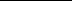 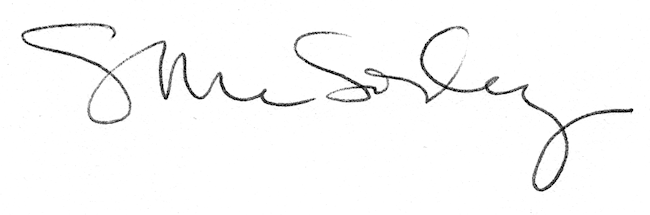 